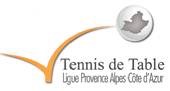 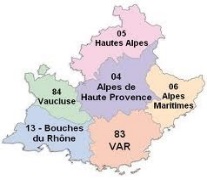 Le bulletin d’inscription ci-dessous est à retourner avant le 15/12/2015 à :Ligue de Tennis de Table PACA22 Rue Joseph THORET – ZI Tubé Nord13800 ISTRESligue@tennisdetablepaca.fr Je soussigné, M.___________________________, Président du club _______________________________________________, 09_______________Désire réserver : /____ /     Place(s) pour le stage de Formation « Ping Santé »Les inscriptions seront facturées directement sur les comptes « clubs ».Date limite d’inscription : 15 décembre 2015STAGE DE FORMATION « PING SANTE »« Parcours Ping Santé - Animation loisir adultes»Module n°1 "Formation Ping Santé Base"CONTENU DU MODULE9h30 		Accueil café9h45 		Présentation de la formation (Les enjeux, concept original…)10h15 		Les évaluations « Eval’Forme » 11h15 		Pause 11h25 		Les évaluations « Eval’ping »12h30 		Repas en commun (nb : participation de 10€ / pers)14h00 	Présentation des fiches pathologiques (limites et  recommandations-Questions/réponses) : Patrice OUVRIER BUFFET (Docteur en physiologie)15h30 		Pause15h40 		Situations pédagogiques relatives au travail de la forme et du tennis de table17h00 		Fin de la 1ère journéeDans la continuité de ce module de formation collective, il est prévu un accompagnement individualisé des stagiaires sur chaque club, lors de la mise en place avec son public « cible » (3 séances sur le club + accompagnement à distance)Intervenants : Arnaud GEBLEUX (Responsable commission Ping Santé PACATT) - Patrice OUVRIER BUFFET (Docteur en physiologie) – Eric LABRUNE (CTF PACATT) – Benjamin DUC (CTD 13)NB : Par ailleurs, un module n°2 "Formation Ping Santé et pathologies" sera programmé sur le 1er trimestre 2016 afin d'approfondir les conduites à tenir avec notamment les publics « malades chroniques ».STAGE DE FORMATION « PING SANTE »Module n°1 "Formation Ping Santé Base"DATE :Le lundi 21 décembre 2015 LIEU :Gymnase Donadieu - Boulevard E. Guizonnier - 13800 ISTRESRÈGLEMENT :200.00 €uros  PAR CLUB à l’ordre de la ligue Paca de TT + Participation aux frais de repas de midi 10.00€ par personne (la ligue Paca prenant la différence)HORAIRES :9h30 -12h30 et 14h-17h Ouverts aux bénévoles et cadres techniques (BF ou Pros)- être licencié(e) traditionnel(le), majeur(e) Ouverts aux bénévoles et cadres techniques (BF ou Pros)- être licencié(e) traditionnel(le), majeur(e)----------------------------------------------------------------------------------------------------------------------------------BULLETIN D’INSCRIPTIONSTAGE DE FORMATION « PING SANTE »« Parcours Ping Santé - Animation loisir adultes»NOM et PRÉNOM / PARTICIPANTStatut : (dirigeant bénévole, entr bénévole, cadre prof)N° Licence« ANIMATION LOISIR ADULTES -PARCOURS PING SANTE » 